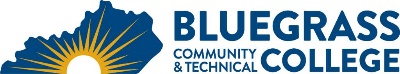 Program Coordinator: Dave Magee	E-mail: david.magee@kctcs.edu	Phone: (859) 246-6267Program Website: https://bluegrass.kctcs.edu/education-training/program-finder/business-administration.aspxStudent Name:		Student ID: Students need to be at KCTCS placement levels for all coursesNote:  25% of Total Program Credit Hours must be earned at Bluegrass Community and Technical College.Advisor Name:	Advisor Signature: _________________________________________Student Name:	Student Signature: ________________________________________RequiredCreditsTermGradePrereqs/NotesBAS 160	Introduction to Business (MGT160)3CIT 105	Introduction to Computers OROST 105	Introduction to Information Systems3OST 235	Business Communications Technology3MGT 274	 Human Resource Management (BAS274)3MGT 287	 Supervisory Management (BAS287)3	 Program Approved Course6Total Semester Credit Hours21Approved ElectivesApproved ElectivesMGT 240Business Ethics and Self-Management (BAS290)MGT 283Principles of Management (BAS283)MGT 288Self-Management (BAS288)OST 275Office ManagementMGT 101Quality Management Principles (QMS101)QMS 201Customer Service Improvement Skills